Submission Prep FormSUBMISSION CONTACT INFORMATION	1. Presentation ContactPerson submitting this abstract and who will receive oﬀicial notiﬁcation and follow-up. If you are also a presenter, you will need to also include your information in the presenter/panelists section.SESSION INFORMATION	2. Proposed Session Title3. AudienceWho is the intended audience for this session? Check all that apply below.Health & code oﬀicers, building oﬀicials, and home inspectorsMaternal and child health, home visiting, WIC programs, Head Start, and Community Action ProgramsPublic Health Networks & City Health DepartmentsCommunity health workersHousing and Urban Development programs and housing authoritiesCity and town leadership (mayors, city/town managers)Real estate professionalsCommunity advocacy groupsLegislators and policy makersSchool district leadershipAcademic partnersOther (please specify)4. Would you like to be more speciﬁc about the intended audience?SESSION DESCRIPTIONS	The presentation description must identify how the material being presented relates to event’s goal and audience.The session description must provide enough detail for reviewers to fully understand what the session will entail.A shortened description will be used to promote sessions on the website and in the printed event program, so it must accurately describe the intent of the session.5. Presentation Description for reviewPlease note, this description is used by the Planning Committee in selecting sessions and topics for the conference.6. Short DescriptionTo be published in the event program, and on the website to promote to the event.7. Session learning objectives/outcomes.Provide 3 measurable learning objectives from the learners perspectives (Example: Following this presentation, participants will be able to describe 2 potential lead hazards in the home.)PRESENTATION  FORMAT	Presentations should focus on sharing model practices, data, policy, tools, resources, and lessons learned.The conference will be a full day from 8:30-4:00 (subject to change), with multiple blocks of 55 minute concurrent sessions, and breaks to allow time for exhibits and networking throughout the day.The sessions will be assigned a time at a later date. If an applicant has time restrictions during the day of the conference (e.g., the presenter is only available in the morning or the afternoon) please indicate this information in “Other Information section” of the application.8. Will this session be a panel or a traditional session?  Panel: Discussions presenting diﬀering perspectives or approaches on a topic or questions. Panels must include a moderator, and have a maximum of 4 panelists.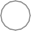   Traditional Session: A talk or presentation focusing on a single topic or program followed by a short discussion with a maximum of 2 presenters.Panel Moderator	9. Moderator Information as it should be published10. Experience moderating sessions or presenting this topicPlease be speciﬁc and provide documentation such as written reference from previous speaking engagement, evaluation summaries that show quality rating and scores from previous presentation, links to videos of a previous presentation, etc.:11. Add attachments (references, evaluations, presentations, etc.)12. Bio (to publish)13. Resume1. Presenter/Panelist	14. Presenter/Panelist Information as it should be published15. Experience presenting this topicPlease be speciﬁc and provide documentation such as written reference from previous speaking engagement, evaluation summaries that show quality rating and scores from previous presentation, links to videos of a previous presentation, etc.:16. Add attachments (references, evaluations, presentations, etc.)17. Bio (to publish)18. Resume19. Add another presenter/panelist  Yes	  No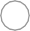 2. Presenter/Panelist	20. Presenter/Panelist Information as it should be published21. Experience presenting this topicPlease be speciﬁc and provide documentation such as written reference from previous speaking engagement, evaluation summaries that show quality rating and scores from previous presentation, links to videos of a previous presentation, etc.:22. Add attachments (references, evaluations, presentations, etc.)23. Bio (to publish)24. Resume25. Add another presenter/panelist  Yes	  No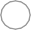 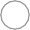 3. Presenter/Panelist	26. Presenter/Panelist Information as it should be published27. Experience presenting this topicPlease be speciﬁc and provide documentation such as written reference from previous speaking engagement, evaluation summaries that show quality rating and scores from previous presentation, links to videos of a previous presentation, etc.:28. Add attachments (references, evaluations, presentations, etc.)29. Bio (to publish)30. Resume31. Add another presenter/panelist  Yes	  No4. Presenter/Panelist	32. Presenter/Panelist Information as it should be published33. Experience presenting this topicPlease be speciﬁc and provide documentation such as written reference from previous speaking engagement, evaluation summaries that show quality rating and scores from previous presentation, links to videos of a previous presentation, etc.:34. Add attachments (references, evaluations, presentations, etc.)35. Bio (to publish)36. ResumeScheduling Conﬂicts & Additional Information	37. Do you anticipate any of the presenters having any scheduling conﬂicts? At this time, the committee cannot guarantee scheduling but will make every eﬀort to accommodate conﬂicts.38. Do you have any other information that you would like to share that will assist the committee in their decision?First NameLast NameTitleOrganizationPhone #Email1.2.3.First NameMILast NameCredentials/Degrees Job TitleOrganizationPhoneEmailFirst NameMILast NameCredentials/Degrees Job TitleOrganizationPhoneEmailFirst NameMILast NameCredentials/Degrees Job TitleOrganizationPhoneEmailFirst NameMILast NameCredentials/Degrees Job TitleOrganizationPhoneEmailFirst NameMILast NameCredentials/Degrees Job TitleOrganizationPhoneEmail